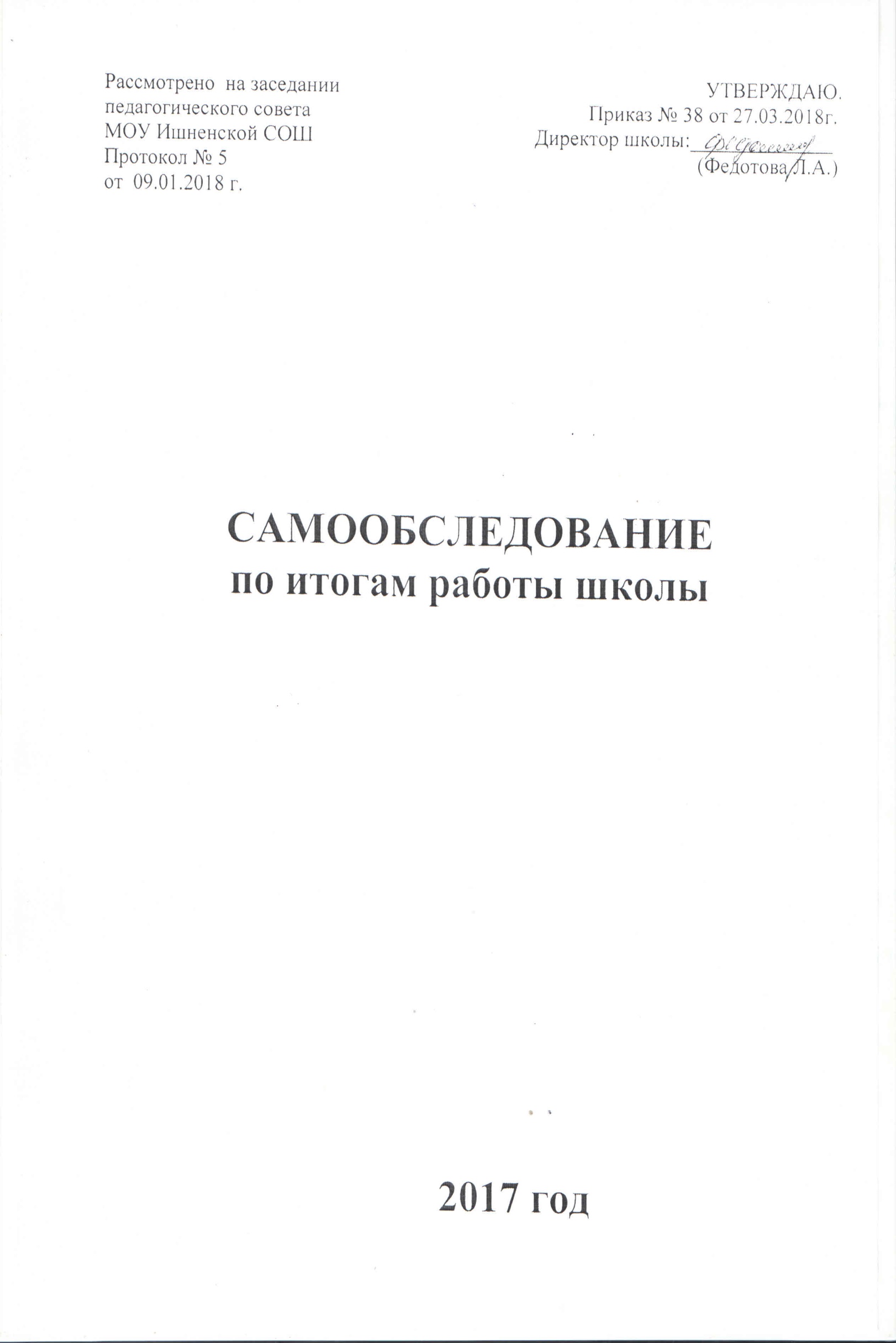 РАЗДЕЛЫ САМООБСЛЕДОВАНИЯХарактеристика образовательного учреждения.Показатели деятельности МОУ Ишненской средней общеобразовательной школы.     3. Аналитическая часть:           3.1.Качество условий, обеспечивающих образовательный процесс.           3.2. Качество образовательного процесса.           3.3.Качество образовательных результатов.     4. Выводы и задачи.1. ХАРАКТЕРИСТИКА  ОБРАЗОВАТЕЛЬНОГО УЧРЕЖДЕНИЯСтатус: муниципальное общеобразовательное учреждение Ишненская средняя общеобразовательная школа Ростовского муниципального района Ярославской области.Организационно-правовая форма учреждения: муниципальное учреждениеУчредитель: управление образования администрации Ростовского муниципального района Год основания: сентябрь 1972 годаЮридический адрес:  152120, Ярославская область, Ростовский МР, п. Ишня, ул. Школьная, д.№4                                                   
Телефон: 8(48536)29-3-16 Факс: 8(48536)29-7-37e-mail: ishnenskayashkola@yandex.ruУправление школой:директор – Федотова Людмила Александровна,  заместители директора - по учебно-воспитательной работе:  Пелевина Татьяна Зиновьевна, Куликова Ольга Николаевна;- по воспитательной работе: Мялкина Елена Юльевна.Органы общественного управления: Управляющий совет, руководитель Полушкина Татьяна Борисовна (дата создания 05.12.2007 г.).Лицензия на осуществление образовательной деятельности: № 125/14 от 24 июня 2014 года;
регистрационный : серия 76Л02, №0000102.Срок действия лицензии: бессрочно.Свидетельство о государственной аккредитации: ОП024289, регистрационный № 02-12-72 от 22 мая 2012 года.Свидетельство о государственной регистрации права: 76-АБ 123110, дата: 14 апреля 2010 года
Государственная регистрация юридического лица: регистрационный №801 от 19 июля 2000 года.В работе школа руководствуется Законом №273 ФЗ «Об образовании в Российской Федерации», Типовым положением об общеобразовательном учреждении, Уставом школы, Программой развития школы, Общеобразовательными программами. Структура управления позволяет создать условия для самовыражения, самоутверждения и реализации каждой личности образовательного процесса через представление широкого выбора направлений и видов  деятельности.Приказом распределены обязанности между членами администрации. В соответствии с номенклатурой дел ведется необходимая школьная документация.Управленческая деятельность базируется на оперативной и разносторонней информации о деятельности педагогического и ученического коллектива.Основными источниками информации являются посещение уроков, внеклассных мероприятий, собеседования с учащимися и учителями, проведение срезов.Планирование работы школы представлено годовым планом.2. ПОКАЗАТЕЛИ ДЕЯТЕЛЬТНОСТИ ШКОЛЫ Показатели деятельности дошкольной группы2. АНАЛИТИЧЕСКАЯ ЧАСТЬ2.1 Качество условий, обеспечивающих образовательный процессI. Содержание подготовки    Учебный план учреждения составлен на основании типового базисного федерального плана, уточнённого и изменённого в соответствии с региональными особенностями 1998 года, Закона «Об образовании в РФ»,  Закона «Об образовании в РМ», Устава школы.- Приказа Министерства Образования и науки РФ от 30 августа 2010 года № 889 «О внесении изменений в федеральный базисный учебный план и примерные учебные планы для образовательных учреждений РФ, реализующих программы общего образования»,  утверждённые МО РФ от 9 марта 2004 года № 1312 «Об утверждении федерального базисного учебного плана и примерных учебных планов для образовательных учреждений РФ, реализующих программы общего образования»В   учебном  плане базисный  компонент  сохраняется.  Максимальная  (суммарная)  нагрузка  обучающихся  соответствует  нормативам.  Режим  работы  школьного  учреждения  соответствует  правилам  СанПиНа.Учебный план сбалансирован относительно инвариантной и вариативной части.Реализация учебного плана обеспечена:а) необходимыми кадрами специалистов, соответствующей квалификации.б) адекватными программно-методическими комплексами: учебными программами, учебниками, методическими рекомендациями, дидактическими материалами.На основании анализа учебных программ и календарно-тематического планирования можно сделать выводы:- в своей работе учреждение использует государственные образовательные программы для общеобразовательных учреждений, рекомендованные Министерством образования РФ;- все учебные программы обеспечены учебно-методическими материалами;- каждый учитель работает в соответствии с утвержденными рабочими программами, календарно- тематическим планированием;- программы реализуются в полном объемеРежим и условия обучения в школе организованы в соответствии с требованиями СанПиН:При составлении учебного плана учтены гигиенические требования к максимальным величинам образовательной нагрузки.Расписание уроков строиться с учетом хода дневной и недельной кривой умственной работоспособности обучающихся, продолжительность перемен между уроками составляет 15 минут,   после 5 урока – 10 минут. В 2016-2017 учебном году вся  школа работала по пятидневной рабочей неделе. Расписание занятий составлено отдельно для кружков, секций, внеурочной деятельности.При школе функционирует пришкольная группа «Почемучки».Формы получения образования, реализуемые в учреждении: общеобразовательные классы;коррекционное обучение, в том числе специальный коррекционный класс;семейное обучение;индивидуальное обучение;дистанционное обучение.Инновационная деятельность ОУ.Осуществлен переход на новые ФГОС 1-8 классы, детей с ОВЗ – 1-2 классы.Педагоги школы продолжают осваивать инновационные технологии. Администрация и учителя школы участвовали в федеральном проекте «Школа цифрового века» и получили грамоты и сертификаты (Федотова Л.А., Пелевина Т.З., Дзык Т.Р., Киселева Е.С., Мужичина В.В., Покровская Е.П., Шиханова М.В., Маркиданова Т.А., Башляева О.В.), а школа получила диплом.На сегодняшний день разработано немало внеклассных мероприятий и уроков по предметам циклов с использованием ИКТ.Большая работа проводится педагогами не только во время учебного года, но и во время летних каникул. Обучающиеся занимаются исследовательской работой (ежегодная  зашита работ – во время научно-практической конференции «К вершинам знаний»). Проследить возможности каждого обучающегося помогает программа АСИОУ «Школа» и работа по  проекту «Электронный дневник». II. Качество подготовкиОрганизация образовательного процессаВсего в школе в текущем учебном году функционировало 18 классов:начальное общее образование  1 класс – 1 класс-комплект,  2-4 классы – по два класса.Все классы работали по программе «Школа России»Обязательная часть учебного плана для обучающихся 5 - 8 классов, реализующего образовательную программу начального общего образования в рамках ФГОС, представлена семью предметными областями: «Русский язык и литература», «Иностранный язык», «Математика и информатика», «Общественно – научные предметы», «Естественнонаучные предметы», «Искусство», «Технология», «Физическая культура и основы безопасности жизнедеятельности»), каждая из которых направлена на решение основных задач реализации содержания учебных предметов,  входящих в их состав. В 5 классе недельная нагрузка  составляет 29 часов, в 6 классе – 30 часов, в 7 классе – 32 часа (без учёта внеурочной деятельности).  Учебный план основного общего образования устанавливает обязательные для изучения учебные предметы в рамках федерального компонента: «Русский язык», «Литература», «Иностранный язык», «Математика», «Информатика и ИКТ», «История», «Обществознание», «География», «Физика», «Химия», «Биология», «Искусство. Музыка», «Искусство. ИЗО», «Искусство», «Технология», «Физическая культура», «Основы безопасности жизнедеятельности».Учебный план для 8/9 классов рассчитан на 34/33 учебные недели. Продолжительность учебной недели – 5 дней,  урока – 45 минут.В  основной  школе федеральный и региональный компоненты реализуются в полном объеме. Часы инвариантной части, заложенные в учебный план, соответствуют базисному плану и обеспечены учебно-методическими комплектами. Созданы соответствующие условия для ведения элективных курсов, удовлетворяющих познавательные интересы обучающихся в различных сферах человеческой деятельности. В учебном плане учитывается преемственность  с предыдущей ступенью образования и подготовкой школьников к обучению на следующей ступени обучения.Принципы построения учебного плана для обучающихся 10-11 классов основаны на идее профильного федерального компонента государственного стандарта общего образования. Исходя из этого, учебные предметы представлены в учебном плане образовательного учреждения и/или выбраны для изучения обучающимся либо на базовом, либо на профильном уровне. В течение прошлого учебного года проводилась целенаправленная работа по формированию интересов обучающихся предпрофильных классов, по выявлению их наклонностей и потребностей. Базовые общеобразовательные учебные предметы – учебные предметы федерального компонента, направленные на завершение общеобразовательной подготовки обучающихся. Федеральный базисный учебный план предполагает функционально полный, но минимальный их набор. Обязательными базовыми общеобразовательными учебными предметами являются: "Литература", "Иностранный язык", "Математика", "История", «Химия», «Физика», «География», «Биология», "Физическая культура", "Основы безопасности жизнедеятельности", а также профильные учебные предметы "Обществознание» и "Русский  язык".Классные кабинеты и классы начальной школы обеспечивают сохранение  здоровья  детей. Все классы занимаются в одну смену по единому расписанию учебных, факультативных, элективных, внеурочных занятий и занятий по выбору. Расписание составлено в соответствии с учебным планом, прослеживается выполнение требований СанПиНа. Факультативные, элективные, внеурочные занятия и занятия по выбору вынесены за пределы основного расписания. Таким образом, предельно допустимая нагрузка школьников соответствует требованиям базисного компонента.Администрацией и учителями школы ведется мониторинг обученности школьников, срезовые работы анализируются на заседаниях МО, педагогических советахКачество образовательного процессаКадровое обеспечениеВ школе сложился стабильный педагогический коллектив.                                  На конец 2016-2017 учебного года работало 32 человека (уволились Ремнева Л.В., Иванов Н.Ю. и Кучарина И.А., Топчий А.Н. находилась в декретном отпуске) + библиотекарь  (из них: 1 чел. – воспитатель в дошкольной группе, 2 человека – воспитатели ГПД, 1 чел. – старшая вожатая, 1 чел. – социальный педагог), на начало 2017-2018 учебного года работали 34 человека, из них 25 человек по высшей и первой квалификационной категории  (см. выше).Имеют отраслевые награды  (35,5%):    1 педагог – «Заслуженный учитель РФ» (Саракат О.М.);   3 педагога - нагрудный знак «Отличник народного просвещения» (Федотова Л.А., Пелевина Т.З., Саракат О.М.);   1 педагог – нагрудный знак «Почетный работник общего образования РФ»  (Мужичина В.В.);   6 педагогов – Почетную грамоту Министерства образования и науки РФ (Алексеева Т.А., Дзык Т.Р., Кирпичева Л.Р., Ремнев С.Ф.,       Садофьева  Л.Р., Киселева Е.С.)             Вывод:  в школе созданы необходимые условия для обеспечения качества образования. Основную  часть  педагогического  коллектива  составляют  опытные  педагоги с большим стажем работы, обладающие высоким профессиональным мастерством, имеющие   высшую и  первую квалификационные  категории. Хотя за последние годы коллектив несколько помолодел, средний возраст педагогов – 50,5 лет.  Проблема: молодёжь до 35 лет составляет всего 11,8% коллектива (4 человека).Методическая работа     Методическая работа  в 2017 - 2018 учебном году была ориентирована на реализацию  II этапа работы над методической темой «Повышение эффективности образовательного процесса через применение современных подходов к организации образовательной деятельности, непрерывное совершенствование профессионального уровня и педагогического мастерства учителя». Так как 2017 год -  год экологии, то учитывалось и это направление.   Содержание работы     было направлено      на   реализацию программы   развития   школы и   основных   образовательных   программ.                                  Цели и задачи    Перед коллективом педагогов были поставлены следующие цели:  формирование и  развитие профессионального мастерства педагогов; развитие интеллектуальных и творческих способности обучающихся; стабильность результатов в практической деятельности.Для реализации данных целей были  сформулированы следующие задачи:  создание условий для творческого роста педагогов школы;  повышение качества проведения учебных занятий через применение современных подходов к организации образовательной деятельности, непрерывное совершенствование профессионального уровня и педагогического мастерства учителя.   Поставленные перед коллективом задачи решались через изучение и применение инновационных технологий, совершенствование форм и методов организации урока,  индивидуальную и дифференцированную работу со слабоуспевающими и одаренными обучающимися, учащимися с ОВЗ, развитие обучающихся, повышение их мотивации. В  методической работе использовались как традиционные формы работы, так и инновационные.  При планировании методической работы школы педагогический коллектив стремился отобрать те формы, которые реально способствовали бы её реализации:  проведение педагогических советов;  работа школьных методических объединений и семинаров;  работа по выявлению и обобщению   педагогического опыта; проведение предметных  недель, Фестиваль передового педагогического опыта;  информационно-методическое обслуживание учителей; мониторинг  качества образования; повышение квалификации, педагогического мастерства педагогов;  аттестация педагогических и руководящих работников;  участие в конкурсах и конференциях.      С  помощью данных форм организации методической работы осуществлялась реализация образовательных программ и  учебного плана  школы, обновление содержания образования, в том числе и через использование актуальных  педагогических технологий (личностно-ориентированных, здоровьесберегающих,  информационных и развивающих).      Так как МОУ Ишненская СОШ является опорной, то частично методическая работа осуществлялась в содружестве с зональными школами по следующим направлениям деятельности: проведение семинаров и заседаний МО; единый выпускной из начальной школы на базе МОУ Шурскольской СОШ. В течение года в школе работали 4 методические объединения:   МО учителей начальных классов (руководитель Покровская Е.П.); МО учителей гуманитарного цикла (руководитель Кирпичева Л.Р.) ; МО учителей естественно-математического цикла (руководитель Дзык Т.Р.):МО учителей оздоровительно-трудового и эстетического цикла (руководитель  Грязнова  Э.А.).      Школьные       методические       объединения       обеспечивали       планомерную       работу     с  учителями,   направленную   на   совершенствование   образовательного   процесса   и  включающую   различные   виды   урочной   и   внеурочной   деятельности.   Тематика  заседаний      МО     отражала  основные         проблемные       вопросы,      которые      решает  педагогический коллектив.      В учебном году школа и дошкольная группа проходили независимую оценку качества образовательной деятельности общеобразовательных организаций Ростовского МР,  два раза учителя школы и учащиеся 4,5,6 классов тестировались по правилам дорожного движения.   В тестировании по ПДД приняли участие 12 педагогов. Справились  с тестовой работой все.  4 человека (33,3%) показали высокий уровень знаний, это  Киселева Е.С., Киселева Л.А., Покровская Е.П., Федотова М.В., а все другие (8 человек, 66,7%) показали  средний уровень знаний.     Среди учащихся, принявших участие в тесте (58 чел.), показали высокий уровень знаний всего 4 чел. (6,9%), 37 чел. (63,8%)  - средний уровень и 16 чел.  (29,3%) – низкий уровень знаний, причем первоначально результат по ПДД был значительно выше, что говорит о том, что необходимо больше внимания уделять изучению правил дорожного движения.    В течение учебного года в рамках внутришкольного контроля проводился четырехразовый контроль по учебной работе, согласно годовому плану работы: входной, текущий, административный, итоговый. Силами учителей ШМО проводилась входная и промежуточная диагностика знаний и умений  обучающихся.    На особый контроль была поставлена работа в 1, 2, 4, 5, 9 и 11 классах: проводилась диагностика, ВПР во 2, 4, 5 кл., тренировочные и тестовые работы по линии администрации школы и управления образования.     В  декабре обучающиеся 11 класса  писали сочинение – допуск к ЕГЭ, все (100%) получили зачёт.     В рамках аттестации педагогов, подготовки к ГИА (ОГЭ, ГВЭ) и ЕГЭ, знакомства с работой молодых специалистов, Фестиваля передового педагогического опыта, предметных недель и т.д. шло посещение уроков, проверка школьной документации.      Вывод: анализ посещенных уроков и внеклассных занятий показал,  что учителя в основном хорошо знают свои предметы и владеют методикой преподавания, используют инновационные технологии, в том числе здоровьесберегающие, ИКТ, развития  критического мышления,  проектные  и личностно-ориентированные.    В течение года в школе по методической работе прошли следующие мероприятия:тематические педсоветы: «Домашнее задание как средство формирования прочных знаний и умений и предупреждение перегрузки» (Куликова О.Н.);«Формирование ключевых компетенций в системе воспитательной работы» (Мялкина Е.Ю.);«О новых профстандартах» (Пелевина Т.З.);«Модельный кодекс профессиональной этики педагогов» (Пелевина Т.З. ) «Анализ работы школы за 2016-2017  уч. г.;  задачи и перспективы учебно-воспитательной  работы на новый учебный год» (Куликова О.Н., Пелевина Т.З., Мялкина Е.Ю.);«Модернизация технологий и содержания обучения в соответствии с новыми ФГОСтеоретические и практические семинары на школьном и зональном уровнях:-  МО учителей начальных классов:      «Роль проектной и учебно-исследовательской деятельности в формировании личностных и метапредметных результатов»;     - «Системно-деятельностный подход на уроках в начальной школе»;- естественно-математический цикл:      -  «Повышение эффективности образовательного процесса через применение современных подходов к организации образовательной деятельности»;-  гуманитарный цикл: «Особенности работы с одаренными детьми»;          -  МО учителей  оздоровительно-трудового и эстетического цикла по теме: -   семинар «Совершенствование уровня педагогического мастерства»;     - семинар «Повышение эффективности образовательного процесса через применение современных подходов к организации образовательной деятельности»;             - районный семинар по физической культуре (уч. Петров Ю.В., Ремнев С.Ф., Кривошеин И.А.);туры школьных и зональных олимпиад;предметные недели по всем предметам, общешкольные недели: «Передовой опыт», «Неделя науки и искусства».          Недели были хорошо спланированы, план проведения заранее вывешивался для учащихся и учителей.  При их проведении использовались разнообразные формы работы с обучающимися: олимпиады, творческие конкурсы, игры, КВНы, «Поле чудес»,  путешествия, диспуты, викторины, выставки и т.д.         Учителя в ходе предметных недель проявили хорошие организаторские способности, умение создавать праздничную атмосферу. Обучающиеся показали свои знания и  умение применять их в различных ситуациях, взаимовыручку, неординарные решения вопросов.IX зональная  научно-практическая конференция для обучающихся «К вершинам знаний»;«VIII Методический фестиваль  передового педагогического опыта»; консультации для педагогов (по запросу) по темам: «Современные подходы к организации образовательной деятельности», «Составление технологической карты современного урока», «Создание сайта учителя как требование профессионального стандарта педагога»;проведение открытых уроков и внеклассных занятий по линии управления образования к памятным датам Ярославской области; мероприятия, посвященные Году экологии;конкурсы для учащихся: школьный этап проведения Всесоюзного конкурса сочинений, сочинений к юбилею школы, муниципальный конкурс чтецов «Тихая моя родина»  и конкурс чтецов «Живая классика»;занятия в профильном лагере, созданном при школе в дни каникул.Вывод: все учителя школы втянуты в методическую систему работы школы. Тематика проведенных мероприятий отражает основные проблемные вопросы, которые стремится решать педагогический коллектив школы.Освоение современных педагогических технологий             В  2017  учебном году учителя школы продолжали осваивать современные   образовательные технологии. Оценка эффективности использования их педагогами в образовательном процессе держится на уровне 2016-2017 уч. года: 13,3% – высокий уровень, 63,3% – выше среднего, 23,3 – средний. Общий уровень по школе – выше среднего.Работа педагогического коллектива по развитию интеллектуальных способностей обучающихся и выявлению одаренных детей   Одним из приоритетных направлений работы школы является  создание системы поддержки талантливых детей. Учителя школы в системе работают по развитию интеллектуальных способностей обучающихся и выявлению одаренных детей.  Учащиеся также привлекаются к проведению предметных недель, ежегодной научно-практической конференции «К вершинам знаний», участвуют в олимпиадах и конкурсах разного уровня: школьных, муниципальных, всероссийских и международных.   Выводы: учителя школы в системе работают по развитию интеллектуальных способностей обучающихся и выявлению одаренных детей.  Проблема: однако наряду с позитивной работой учителей школы по привлечению учащихся к  внеклассной работе  просматривается проблема низкого участия школьников в очных региональных конкурсах.     Это обусловлено рядом причин:- часто один и тот же одаренный учащийся задействован в ряде проектов, что снижает качество выполнения;- недостаток времени у педагогов в связи с подготовкой к ВПР, ОГЭ, ГВЭ, ЕГЭ.Обмен опытом работы          Обмену опытом работы и повышению педагогического мастерства служат не только открытые уроки во время  семинаров, но и ежегодно проводимый в школе Фестиваль передового педагогического опыта, Неделя науки и искусства, предметные недели и выступления педагогов на курсах повышения квалификации, совещаниях, педсоветах, заседаниях МО и участие в профессиональных конкурсах.         «VIII Методический фестиваль передового педагогического опыта»Фестиваль  проводился по двум номинациям:открытые уроки по единой методической теме в рамках недели «Передовой опыт»; конкурс методических разработок «Образовательные технологии на современном уроке».   В Фестивале приняли участие 18 учителей школы (70%):  Дзык Т.Р., Пелевина Т.З., Киселева Е.С., Мялкина Е.Ю., Маркиданова Т.А., Покровская Е.П., Саракат О.М., Хомченко О.В., Шиханова М.В., Башляева О.В., Федотова М.В., Седова Н.А., Попова Н.И., Власова Г.В., Грязнова Э.А., Лапина И.В., Мужичина В.В., Ремнев С.Ф. Было проведено 22 открытых урока, 1 мероприятие (клубный час) в ГПД и 1 конкурс методических разработок. К сожалению, только  Покровская Е.П. и Пелевина Т.З. участвовали в этом конкурсе  и поделили II место, в результате чего «методическая копилка» школы  в течение года пополнилась всего двумя работами.   Предметные недели, как указывалось выше, тоже способствуют обмену опытом работы педагогов школы, а также вызывают большой интерес учащихся и расширяют их кругозор, влияют на повышение качества знаний. Все мероприятия предметных недель проходят  в рамках  работы по методическим темам МО и единой методической теме школы.         Обмену опытом работы также способствовали открытые уроки и внеклассные занятия, посвященные разным памятным датам:Году экологии (2017), уроки, посвященные 305 годовщине со дня рождения М.В. Ломоносова, уроки Памяти к 9 Мая, к Дню славянской письменности и культуры, а также уроки, проведенные  к памятным датам Ярославской области:   8 октября – День памяти преподобного Сергия Радонежского».   18 декабря – День образования Ярославской губернии.   13 февраля – День рождения великого флотоводца Федора Ушакова;    5 марта – День памяти князя Ярослава Мудрого;   25 мая – День возрождения Российской государственностиурок  «Семья и Отечество в моей жизни» 15.05.17 в рамках Международного дня семьи (уч. Мужичина В.В., Киселева Е.С., Федотова М.В., Пелевина Т.З., Башляева О.В., Седова Н.А. и другие.). Всего в течение года проведено 172  открытых мероприятия: 105 уроков  и 67 внеклассных занятий.Выступления: на секции учителей во время августовской конференции 28.08.2017:Ремнев С.Ф. ОБЖ («Методические принципы подготовки к олимпиаде по ОБЖ»);Шиханова М.В., русский язык и литература  («Метод учебных проектов в разрезе возрастных возможностей и ограничений учащихся, Траектория преемственности между курсами русского языка и литературы основной школы»). Грязнова Э.А. - на районном семинаре на базе СОШ №4 г. Ростова  в марте 2017 года;на педсоветах: Федотова Л.А., Пелевина Т.З., Куликова О.Н., Мялкина Е.Ю.;на семинарах и заседаниях МО: Седова Н.А., Кирпичева Л.Р., Пелевина Т.З., Шиханова М.В., Дзык Т.Р., Маркиданова Т.А., Кривошеин И.А., Лемина Ю.А., Грязнова Э.А., Покровская Е.П., Башляева О.В., Власова Г.В., Алексеева Т.А. Вывод: в школе идет работа по обмену опытом работы.Проблема: нежелание учителей участвовать в очных конкурсах разного уровня по обмену опытом работы.Аттестация    Аттестация педагогических кадров является хорошим показателем   творческой деятельности педагогов, механизмом совершенствования управления качеством образования.    В течение года проаттестованы на категории  6 человек (17,6%) и 4 человека на соответствие занимаемой должности (11,8%). Всего: 10 человек (29,4%)высшая категория: Саракат О.М., Седова Н.А.; I категория: Маркиданова Т.А., Кирпичева Л.Р., Мялкина Е.Ю., Башляева О.В.;соответствие занимаемой должности: Софонова Е.Н., Лемина Ю.А., Федотова Л.А., Киселева Л.А.    Вывод: аттестация способствовала росту профессионального мастерства педагогических работников школы  и положительно сказалась на результатах их труда.    Проблема: по эффективности кадрового обеспечения доля аттестованных педагогических работников «не дотягивает» до 2 баллов (80-100% педагогов должны иметь высшую и первую квалификационную категорию, а у нас только 25 человек – 73, 5%).Повышение квалификации   Важнейшим направлением работы  методической службы школы  является постоянное совершенствование педагогического мастерства учителей через курсовую систему повышения квалификации.  Педагоги стремятся к повышению профессионального мастерства, систематически проходят курсы повышения квалификации, в том числе и в дистанционной форме. В 2017 году 29 педагогов школы (85,3%) прошли Всесоюзное тестирование педагогов;6 человек прошли курсы повышения квалификации от 24 до 72 часов (Ремнев С.Ф., Мялкина Е.Ю., Башляева О.В., Хомченко О.В., Маркиданова Т.А.,  Дзык Т.Р.) и 1 человек (Софонова Е.Н.) прошла курсы переподготовки (508 ч.), итого 7 человек (21%).    В течение года учителя школы также участвовали в вебинарах и семинарах, проводимых по линии Министерства образования и департамента образования Ярославской области. Активизировалась работа по повышению квалификации через дистанционные курсы, в том числе модульные, вебинары и семинары.    Вывод: педагоги школы своевременно проходят курсы, но выявлена проблема: низкий процент прохождения курсов по работе с детьми с ОВЗ, причем не по вине учителей (на курсы в ИРО записывались, но в связи с перенаполняемостью групп было отказано).Участие в мероприятиях не школьного уровняПелевина Т.З. – работала в составе комиссии по аттестации педагогических кадров на высшую и первую категории  в качестве эксперта при ГУ ЯО «Центре оценки и контроля качества образования»;Кирпичева Л.Р., Хомченко О.В. и Маркиданова Т.А. составляли вопросы для муниципальной дистанционной познавательной  викторины в рамках проекта «Ломоносовы XXI века»;Пелевина Т.З., Шиханова М.В., Башляева О.В., Ремнев С.Ф., Седова Н.А., Хомченко О.В., Власова Г.В., Грязнова Э.А. - члены жюри муниципального этапа олимпиад в 2017 году;Администрация и учителя школы участвовали в федеральном проекте «Школа цифрового века» и получили грамоты и сертификаты (Федотова Л.А., Пелевина Т.З., Дзык Т.Р., Киселева Е.С., Мужичина В.В., Покровская Е.П., Шиханова М.В., Маркиданова Т.А., Башляева О.В.), а школа получила диплом.ИнновацииОсуществлен переход на новые ФГОС 1-8 классы, 1-2 классы – ОВЗ.Педагоги школы продолжают осваивать инновационные технологии.На сегодняшний день разработано немало внеклассных мероприятий и уроков по предметам циклов с использованием ИКТ.Большая работа проводится педагогами не только во время учебного года, но и во время летних каникул. Обучающиеся занимаются исследовательской работой.  Учителя МО активно работают над методическим обеспечением учебного и воспитательного процесса.Идет накопление печатного материала по предметам в форме контрольных, самостоятельных, тестовых работ, перфокарт, некоторые из них выполнены с использованием ИКТ в форме интерактивных игр, игр-презентаций, в Ехсе1. Создано большое количество презентаций к урокам, активно внедряются технологические карты конструирования уроков для их детального анализа.Преподаватели занимаются разработкой учебных программ по предметам, а также для учащихся с ОВЗ, для элективных курсов и курсов по выбору.Награждение Шилко О.Н., Федотовой М.В.  – Грамота департамента образования Ярославской области Приказ «02-14/11 от 17.08.2017Пелевина Т.З. и Кирпичева Л.Р.   - Почетная грамота управления образования администрации Ростовского МР;Власова Г.В. – Благодарность управления образования администрации Ростовского МР;Петров Ю.В. – Грамота ОУ за проведение районного семинара по физической культуре.Грамоты,  благодарности, сертификаты за внеклассную работу: Алексеева Т.А., Башляева О.В., Власова Г.В., Грязнова Э.А., Дзык Т.Р., Киселева Е.С., Кирпичева Л.Р., Кривошеин И.А., Кучарина И.А., Лапина И.В., Митяева Е.Н., Мужичина В.В., Маркиданова Т.А., Мялкина Е.Ю., Пелевина Т.З., Покровская Е.П., Попова Н.И., Ремнева Л.В., Ремнев С.Ф., Седова Н.А., Саракат О.М., Сафронова Д.Ю., Федотова Л.А., Федотова М.В., Хомченко О.В., Шиханова М.В., Попова Н.И.., Шилко О.Н. и другие.Выводы:Положительные результаты:анализ  методической работы школы показывает, что в целом поставленные задачи выполнены; деятельность методических объединений учителей начальной школы и гуманитарного цикла  находится на оптимальном уровне, естественно-математического, оздоровительно-трудового и эстетического – на удовлетворительном уровне; работа по единой методической теме  влияет на эффективность практической работы с учащимися на уроках; наблюдается стабильная динамика качества обучения в сравнении с прошлым годом (39,2 %  вместо 39,6%). Наряду с положительными результатами имеются и недостатки: в методических объединениях недостаточно внимания уделяется обобщению передового педагогического опыта; учителя школы почти не участвуют в профессиональных конкурсах, а дети в региональных очных конкурсах;педагогам школы больше внимания уделять дистанционным курсам и курсам повышения квалификации по работе с детьми с ОВЗ.Рекомендации:Совершенствовать работу по использованию в образовательном процессе современных методов, форм, средств обучения, современных образовательных технологий для получения наилучших результатов в педагогической и ученической работе.Продолжить работу по развитию мотивации деятельности педагогического коллектива. Обеспечивать рост профессиональной компетентности учителя в едином пространстве школы.Повышение квалификации, педагогического мастерства и категорийности кадров, обеспечивающих высокий уровень усвоения программного материала учащимися школы на всех ступенях обучения.Продолжить создание условий для функционирования и развития целостной методической службы школы, объединяющей учителей всех предметных областей.Продолжить  работу по реализации  ФГОС НОО, ФГОС ООО.Осуществлять мониторинг процесса и результата профессиональной деятельности педагогов. В МО необходимо отслеживать работу по  накоплению и  обобщению передового    педагогического опыта (ответственные - руководители методических объединений).Продолжить работу с одаренными детьми с целью развития их творческих и интеллектуальных способностей через внеклассную деятельность (интеллектуальные игры, марафоны, олимпиады).Осуществлять психолого-педагогическую поддержку слабоуспевающих учащихся и детей с ОВЗ.Активизировать работу в МО на зональном уровне. Материально-техническое обеспечение    Для полноценной и эффективной  организации образовательного процесса созданы оптимальные условия: занятия в школе ведутся в типовом здании, функционирует  20 учебных кабинетов, которые оснащены необходимыми ТСО.      Школа оснащена в достаточном количестве мебелью, соответствующей возрастным особенностям обучающихся.      Для дополнительного образования и развития учащихся в школе созданы музей.     Школа имеет библиотеку, разделённую на абонементную и читальную зоны, что обеспечивает доступ обучающихся и педагогов к традиционным видам информации.      В кабинетах технологии имеется необходимое оборудование: швейные машины, материалы, станочное оборудование, верстаки и инструменты.Школа имеет стадион, спортивный зал с набором спортивного оборудования универсального, общеукрепляющего и оздоровительного действия. В наличии две игровые площадки (для школы и дошкольной группы), а также используются ресурсы поселка: новый хоккейный корт и спортивная площадка.В зимнее время учащиеся осваивают лыжную подготовку, для чего имеется достаточное количество лыж.	   Дошкольная группа «Почемучка»  имеет   необходимый набор помещений.        Таким образом, материально-техническая база школы достаточна для реализации основных общеобразовательных программ, инновационных педагогических процессов, вместе с тем, требует последовательного развития и укрепления.Информационно-развивающая среда (включая средства ИКТ и учебно-методическое обеспечение)	Школа имеет доступ в Интернет. Оборудованы два кабинета информатики, имеется локальная сеть. 100% участников образовательного процесса имеют доступ к сети Интернет.         100% учителей владеют навыками работы с компьютером, большинство используют компьютер в учебном процессе.          Школа имеет собственный сайт, электронную почту.Учебно-методическое обеспечение учебного процесса    По каждому курсу учителями разработаны рабочие программы, в основу которых положены программы, рекомендованные Министерством образования и науки.    Обеспеченность учащихся учебниками  за 2017 год составила 100%. Всего за 2017 год приобретено 1429 экз. учебников на общую сумму 539736 рублей. Фонд художественной литературы составляет 10721 экз. на сумму 327620 рублей. Всего числится книг 21308 экз. на общую сумму 2087079 рублей.Санитарно-гигиенические и эстетические условия     Школа отвечает всем санитарно-эпидемиологическим требованиям. Эстетические условия оптимальные: все классные комнаты, рекреации, коридоры оформлены, чисто и уютно. Территория  учреждения благоустроенная. Медицинское сопровождение и организация питания        В школе оборудован медицинский кабинет с учётом функционального назначения помещения, созданы условия для проведения медицинских процедур.        Вакцинация проводится согласно календарю профилактических прививок. В прошедшем году учащиеся и персонал школы привиты от гриппа. Медицинские осмотры проводятся регулярно. Итоги осмотров доведены до сведения родителей, им выданы рекомендации.	Питание школьников организовано на базе школьной столовой на 70 посадочных местУчащиеся школы питаются за родительскую плату и бесплатно (160 учащихся из 276). В школе организовано двухразовое горячее питание (завтраки, обеды).На классных часах проходят беседы по личной гигиене, на уроках технологии, на классных часах ведутся беседы о правильном питании, гигиене и режиме питания, о культуре питания, рационе, этикете, традициях питания.На родительских собраниях ставятся вопросы правильного питания.Психологический климат в школе      По результатам анкетирования родителей 90% родителей считают сложившийся внутри образовательного учреждения эмоционально-психологический микроклимат благоприятным: родители удовлетворены межличностными отношениями, сложившимися между обучающимися и педагогами. Учителя всегда положительно относятся к ученикам; оценивают индивидуальные особенности каждого ребёнка. В школе сложилась доброжелательная психологическая атмосфера. Дети чувствуют себя  хорошо и комфортно. Использование социальной сферы микрорайона школы и поселка        В микрорайоне школы находится Ишненский СДК, поселковая библиотека,  при администрации СП Ишня функционирует спортивный центр, где работают специалисты. Наличие этих социокультурных учреждений создаёт благоприятные условия для организации досуга и развития обучающихся. Сотрудничество идёт на постоянной основе. Качество  образовательного процесса:основные образовательные программы (соответствие требованиям федеральных государственных образовательных стандартов общего образования и контингенту учащихся);дополнительные образовательные программы (соответствие запросам родителей);  С целью обеспечения индивидуальной направленности развития учащихся в соответствии с их особенностями используется внеурочная деятельность - 10 часов в неделю в 1 - 4-х классах, в 5-7 классах – 6 часов. Учащиеся посещают занятия, организуемые на базе школы, которые обеспечивают индивидуальное развитие учащихся через развивающие занятия по направлениям: духовно-нравственное, общеинтеллектуальное, общекультурное, социальное, спортивно-оздоровительное. Досуговая деятельность реализуется и в форме кружков. Программы внеурочной деятельности и кружков составлены в соответствии с возрастными особенностями обучающихся. Программы выполнены в полном объёме. Информирование родителей о занятиях внеурочной деятельности осуществляется на родительских собраниях и открытых мероприятиях.реализация учебных планов и рабочих программ:учебные планы школы реализованы полностью;государственные образовательные программы по всем учебным предметам выполнены в полном объёме.качество уроков, внеурочной деятельности, индивидуальных занятий с учащимися и работа педагогического коллектива по развитию интеллектуальных способностей обучающихся и выявлению одаренных детей:     ученики школы под руководством учителей начальной школы и учителей-предметников участвовали в конкурсах разного уровня, в том числе и дистанционно: школьных, муниципальных, всероссийских и международных.В период с 19 сентября по 25 октября 2017 учебного года в целях создания оптимальных условий для выявления одаренных и талантливых детей, их дальнейшего интеллектуального развития и профессиональной ориентации, комплектования команды для участия в районном этапе Всероссийской олимпиады школьников  был проведён школьный этап Всероссийской предметной олимпиады школьников по 17 учебным предметам. В первом (школьном) туре приняли участие все желающие обучающиеся 5-11 классов на добровольной основе в количестве 51 человек. К участию в районном туре допускаются победители (выполнившие не менее  50% работы  школьной олимпиады) и призеры (следующие в рейтинговой таблице за победителями).Олимпиадные материалы по всем предметам были разработаны методическим центром управления образования. По результатам школьного тура победители и призёры в общем количестве 14 человек участвовали в районном этапе Всероссийской предметной олимпиады школьников по 10 учебным предметам.По результатам муниципального этапа Всероссийской олимпиады школьников победителями и  призёрами стали:по физической культуре: Жилякова Ольга 9 «Б» класс - победительОна  стала участником регионального этапа данной олимпиады, где показала себя на достойном уровне. 2.3.Качество образовательных результатовВ 2017 учебном году в школе укомплектовано 18 классов-комплектов (7 – начальный уровень образования, 9 – основной и 2 – средний).На начало и конец учебного года в школе обучалось 276 учащихся. Все учащиеся 7-летнего возраста, проживающие в микрорайоне школы, обучаются. Из них был  скомплектован 1 первый класс в количестве 21 человека (кл. рук. Митяева Е. Н.). В основном, это дети, посещавшие детский сад и имеющие определённую подготовку к школе (занимались в «Школе будущих первоклассников»). Программа 1 класса была освоена всеми учащимися (не аттестуются). Успешно окончили учебный год и были аттестованы 237 учащихся, из них 87 обучающихся 2-4-х классов, 137 обучающихся 5-9-х классов и 13 обучающихся 10-11 классов, переведены в следующий класс 236 учеников. Отчислены по окончанию 9 класса в связи с завершением основного общего образования 27 человека, а по окончанию 11 класса в связи с завершением среднего полного образования 5 человек. Один обучающийся 8 «б» класса переведен условно в 9 класс, с учетом сдачи задолженности по химии в течение 1 четверти 2017 – 2018 учебного года. В конце 1 четверти была сосрана независимая комиссия, на которой учащийся сдал материал 8 класса и приказом по школе был переведен в 9 класс. В школе достаточное количество учащихся, которые добросовестно относились к выполнению своих учебных обязанностей. По итогам 2016-2017 учебного года 6 человек (2,5 % от общего числа аттестованных) отличников, а именно: Селиверстов Арсений – 4 «А» класс, Морозова Надежда  – 4 «А» класс, Белова Елизавета – 6 класс, Лапин Илья – 5 «А» класс,Юсифова Юлия – 8 «А» класс, Бойковская Дарья – 8 «Б» класс,что ниже результатов прошлого учебного года (на 0,4%). На «4» и «5» окончили данный учебный год 76 обучающихся (31,7 % от общего числа аттестованных). Таким образом, качество обучения составило 34,2% (82 чел.), что выше результатов прошлого года на 0,9 %.Кроме того, в школе имеется довольно большое количество учащихся, имеющих по итогам года одну «4» – 3 человека (1,25 % от общего числа аттестованных) (две «4» – 10 чел., 4,2%) и одну «3» – 13 человек (5,4 %). С ними и их родителями необходимо провести дополнительную работу по «проблемным» предметам, чтобы перевести этих детей в другую категорию по успеваемости.По адаптированным программам обучающихся с ОВЗ на начало учебного года 23 человека и на конец – 26 человек: 16 учеников с ЗПР и 4 ученика с УО переведены в следующий класс, а 5 учеников с ЗПР и 1 ученик с УО успешно завершили своё обучение в 9 классе. В школе обучалось в течение года 33 воспитанника из социального приюта «Росинка». Дети из неблагополучных семей, родители которых лишены родительских прав, хорошо адаптировались в школе и успешно окончили учебный год.В прохождении государственной итоговой аттестации в форме ЕГЭ на уровне среднего полного образования участвовали 5 обучающихся школы. Учащиеся сдавали 2 обязательных экзамена: математику (на двух уровнях – базовом и профильном) и русский язык, а также по выбору: обществознание, химию, физику. По всем предметам средний балл по школе стал выше по сравнению с прошлым учебным годом. По сравнению со средним баллом по России только по математике (профильный уровень) средний балл по школе незначительно ниже, а по всем остальным предметам средний балл по школе выше значений Российского уровня.Освоение образовательных программ основного общего образования завершается обязательной ГИА по русскому языку и математике, и с 2016 – 2017 учебного года 2 предмета  - по выбору, сдача которых влияла на итоговые оценки по этим предметам и на получение аттестата об окончании основного общего образования. Формы проведения ГИА-9 – основной государственный экзамен (ОГЭ) и государственный выпускной экзамен (ГВЭ для обучающихся с ОВЗ). Получили аттестаты об основном общем образовании все обучающиеся, кроме Мамедова Р., он получил справку установленного образца о том, что он прослушал курс основного общего образования. Не все обучающиеся 9 класса прошли ГИА успешно в первого раза. Так Акберов С. не справился с ГИА по информатике, 11 учащихся ( 10 уч. – ОГЭ и 1 уч. – ГВЭ) – по математике, Мамедов Р. – по географии и обществознанию, но в резервные сроки, все экзамены были пересданы успешно.     Мамедов Р. не был допущен к пересдаче в резервные дни, т.к. не прошел ГИА по 3 предметам. Он был допущен к пересдаче в сентябре 2017 – 2018 учебного года, где успешно сдал все экзамены и получил аттестат об окончании 9 классов.Результаты ГИА-9 по обязательным предметам в 9 «А» классе:Результаты ГИА-9 по обязательным предметам в 9 «Б» классе:Обучающиеся 9 класса сдавали экзамены по 2 другим учебным предметам по своему выбору. Результаты ГИА по предметам по выбору влияли на получение аттестата и учитывались при выставлении итоговой оценки по соответствующему учебному предмету. Результаты ГИА-9 по предметам по выбору:Карпова А., обучающаяся 9 «Б» класса с ОВЗ УО успешно сдала экзамен по профессионально-трудовому обучению, завершив обучение по адаптированной общеобразовательной программе основного общего образования с выдачей свидетельства об обучении.Предварительная информация по самоопределению (трудоустройству) выпускников школы отражено в таблице.В 2017года во всех классах неоднократно проводились контрольные и срезовые работы по линии администрации (входной, промежуточный и итоговый контроль), методических объединений и управления образования. Результаты входного контроля были значительно хуже, чем промежуточного и итогового. По итогам 2016 – 2017 учебного года были такие результаты:В 1-х классах (учитель Саракат О.М., Мужичина В. В.) по линии управления образования была проведена входная диагностическая работа (справка в ЖК от 28.09.16 г.).Комплексные работы и работы контролирующего характера в различных формах проводились в течение года неоднократно учителями 1-х классов, что дало положительный результат, но, тем не менее, предстоит ещё огромная работа по формированию универсальных учебных действий, т.к. большинство ЗУН будут сформированы только к концу 4 класса.Во 2 классе (уч. Покровская Е. П.) было проведено 4 административных контроля по основным предметам (русский язык, литературное чтение, математика и окружающий мир) и неоднократно учителями, что дало определенный результат, успешность усвоения метапредметных умений (качество обучения) на конец года составляет 64,6%, справляемость – 97,5% от общего количества обучающихся (см. справку в ЖК от 27.05.17 г.). Во 3 «А», «Б» классах (уч. Киселева Е. С. и Федотова М. В.) было проведено 4 административных контроля по всем предметам (русский язык, литературное чтение, математика, окружающий мир, Изо и технология), что дало определенный результат, успешность усвоения метапредметных умений (качество обучения) на конец года составляет в 3 «А» классе – 71,7%, в 3 «Б» - 48,9%, справляемость – 99% от общего количества обучающихся (см. справку в ЖК от 30.05.17 г.). В 4 «А», «Б» классах (уч. Митяева Е. Н., Кучарина И. А.) было проведено 4 административных контроля по всем предметам (русский язык, литературное чтение, математика, окружающий мир, Изо и технология), что дало определенный результат, успешность усвоения метапредметных умений (качество обучения) на конец года составляет в 4 «А» классе – 73,2%, в 4 «Б» - 42%, справляемость в 4 «А» классе – 98,7 %, в 4 «Б» - 82,6% . (см. справку в ЖК от 30.05.17 г.).Обучающиеся 4-5 классов приняли участие во Всероссийских проверочных работ, (5 классы в режиме апробации),  проводимые по линии управления образования. Справка в ЖК от 18.05.16 г.).4 класс5 классВ октябре в 2 и 5  классах проводилась диагностическая проверочная работа по русскому языку  по линии управления образования. (см. справку в ЖК от 09.11.16 г.).2 класс5 класс7 декабря 2016 года в 11 классе проводилось сочинение по линии Министерства образования  в целях выявления допуска обучающихся к государственной итоговой аттестации по образовательным программам среднего общего образования (см. справку в ЖК от 07.12.16 г.). Работу выполняли 5 обучающихся, которые успешно с ней справились. Тема сочинения раскрыта у всех обучающихся; все привлекли литературный материал, аргументировали его; все довольно грамотно написали сочинение; по всем критериям  все учащиеся получили зачет. Проводились также административные тренинги по подготовке к прохождению государственной итоговой аттестации обучающимися 9 и 11 классов:9 класс, по математике – 3 работы, по русскому языку – 3 работы, а также по предметам по выбору: по физике – 3 работы, по географии – 2 работы, по информатике – 3 работа, по обществознанию – 3 работы. (см. справки в ЖК )11 класс, по математике – 3 работы (из них 2 работы профильного уровня), по русскому языку – 3 работы, а также по предметам по выбору (3 работы – по физике, 2 – по обществознанию, 2 – по химии), что дало определённые результаты при сдаче ЕГЭ. В этом учебном году в школе функционировал 1 факультативный курс в 7 кл., 2 курса по выбору в 9 - х классе (в объёме по 1 часу) и 1 час в 10 классе и 6 элективных курсов в 9-11 классах. Все они активно посещались учащимися. По завершению каждого курса учащимися  были выполнены зачетные работы в различных формах. Учебные занятия, курсы по выбору, элективные курсы и факультативы посещались большинством учащихся регулярно. 36 учащихся закончили данный учебный год в форме семейного обучения (1-10 классы). По итогам полугодий и года были проведены контрольные работы по всем предметам. Большинство учащихся показали хорошие результаты при их выполнении. Все  были аттестованы, переведены в следующий класс.	Задачи на новый учебный год:Обеспечить доступность и качество муниципальных образовательных услуг.Продолжить переход на новый ФГОС на уровне основного общего образования.Продолжить работу по овладению инновационными технологиями, стимулирующими активность учащихся, раскрывающими их творческий потенциал.Повысить мотивацию учащихся через систему уроков,  элективных курсов, индивидуальную и дополнительную работу.Классным руководителям обеспечить обратную связь с родителями с целью повышения ответственности обучающихся за подготовку домашних заданий.Состояние воспитательной работыВ 2016-2017 учебном году все мероприятия, которые были запланированы, прошли в строго установленное время. Одной из основных задач воспитательной деятельности было поддержание и укрепление школьных традиций, связи между школами и учреждениями дополнительного образования.В течение всего учебного года школа активно сотрудничала с МАУ РМР ЯО МЦ «Ростов Великий», МОУ ДО ЦВР, СДК пос. Ишня, СЮТур, Отделом туризма, культуры, молодежи и спорта администрации РМР ЯО и МАУ «Городской центр молодёжи и спорта».Педагогами МОУ ДО ЦВР было проведено районное профилактическое мероприятие «Безопасность дорожного движения», где команда 4-х классов была награждена свидетельством за участие.В районной выставке «Юннат–2016» от школы было представлено 20 работ в номинации «Природная мастерская» и 1 исследовательская работа на тему «Технология выращивания моркови». По итогам  районной выставки Ватагина Софья (1 «А» кл.) стала победителем в номинации «Природная мастерская», 2 место заняла Симакова Дарья (1 «Б» кл.). Грамотами за 3 место были награждены Бовин Евгений (1 «А» кл.), Рыжова Дарья (1 «Б» кл.), Шрейдер Дарья (4 «Б» кл.).Школа приняла участие в районном конкурсе по сбору вторичных материалов (макулатуры). Общая масса составила 789 кг, после подведения итогов школа получила грамоту за участие и благодарственное письмо от коллектива приюта для бездомных животных «Вита» г.Ярославль.Учащиеся 10-11 классов приняли участие в ежегодно проводимой районной познавательной игре «Что? Где? Когда?», которая проходит на базе МОУ ДО ЦВР г.Ростова, где команда нашей школы вышла в финал и по итогу заключительной игры заняла 2 место.В районном конкурсе детского творчества «За безопасность дорожного движения» от школы было представлено 26 работ. По итогам:1 место: – Мухин Илья (3 «А» кл.) (номинация: видеотворчество), Быков Константин (1 «А» кл.), Лесникова Мария (1 «А» кл.), Кубраков Максим (2 кл.), Воронова Анастасия (2 кл.), Фешкин Дмитрий (4 «Б» кл).2 место: Евстигнеева Ксения (1 «А» кл.), Емельянов Дмитрий (3 «А» кл.), Мухин Илья (3 «А» кл.) (номинация: фототворчество), Магсумов Матвей (4 «А» кл.), Белова Елизавета (6 кл.), Гонозова Арина (6 кл.)3 место: Лашманкина Виктория (1 «А» кл.), Бовин Евгений (1 «А» кл.), Крестьянинова Елизавета (1 «А» кл.), Пировских Александра (3 «А» кл.), Гришина Диана (6 кл.), Волохова Юлия (6 кл.), Гаврилова Карина (6 кл.)Команда 4 кл. «Убойная сила» за участие в районном профилактическом мероприятии «Безопасность дорожного движения» получила свидетельства участников.Также школа принимала участие в акции «Подари книгу». Всего ученики принесли 86 книг, которыми пополнили свой книжный фонд школьная и поселковая библиотеки.На конкурс детского творчества на противопожарную тематику «Помни каждый гражданин: спасения номер – 01» было отправлено 8 работ. В итоге грамотами победителей были награждены: Рыжова Дарья (1 «Б» кл.), Емельянов Дмитрий (3 «А» кл.), Белова Елизавета (6 кл.), Никитина Наталья (6 кл.), Кубракова Виктория (7 «А» кл.)На муниципальном этапе VI Всероссийского конкурса юных чтецов «Живая классика – 2017» школу представляли Карнаева Диана (11 кл.), Терентьева Анастасия (9 «А» кл.), Никитина Наталья (6 кл.), Акопян Стелла (7 «А» класс), которые были награждены дипломами участников.В рамках конкурса «Эти руки золотые» на выставку в ЦВР  были отправлены 66 работ в различных номинациях. Предварительно в школе были проведены выставки по аналогичным номинациям, в которых было заявлено 169 работ. В конце года подводились итоги всех выставок детского прикладного и изобразительного творчества «Эти руки золотые» - 20 работ были признаны лучшими (в номинации «Рукоделие» - 4, в номинации «Изобразительное творчество» - 2, в номинации «Мягкая игрушка» - 8, в номинации «Мастерица» - 3, в номинации «Эхо природы» - 3).В районном фестивале детского творчества «Радуга» (МОУ ДО ЦВР) дипломантом 1 степени стала Ботова Арина (11 кл.) в конкурсе малых театральных форм «Глагол», дипломами 3 степени награждены Охапкин Никита (4 «А» кл.), Салий Диана (4 «А» класс) и Худян Надежда (4 «А» класс) в конкурсе исполнителей эстрадной песни «Россия моя».Свидетельство участника районного конкурса исследовательских работ младших школьников «Юные экологи» получила Бекенёва Анастасия (2кл.рук. Покровская Е.П.).В этом году школа активно сотрудничала с МАУ РМР ЯО МЦ «Ростов Великий». Прошли следующие мероприятия:районный тур военно-спортивной игры «Снежный десант» в Городском Парке, где команда 7-9 классов заняла 3 место;районный тур Регионального молодежного фестиваля интеллектуальных игр Ярославской области «А если подумать?». Команда 10-11 классов заняла 1 место, а команда 7-8 классов 2 место;муниципальный этап Всероссийской лиги интеллектуальных игр «РИСК: разум, интуиция, скорость, команда». Команда 10-11 классов заняла 2 место, а команда 7-8 классов 3 место;районный конкурс на лучший логотип здорового образа жизни «Территория здоровья», в рамках районной акции «Зажигай!». Кубракова Виктория (7 «А» кл.) и Бойковская Дарья (8 «Б» кл.) со своей работой заняли 2 место;районная интерактивная игра для детей и подростков «Здоровье – главное богатство», в рамках районной акции «Зажигай!», где команда 8-9 классов заняла 2 место, а команда 8-х классов 3 место;районная профориентационная интеллектуальная игра «Профи-time», где команда 7-х классов и команда 8-10 классов получили грамоты за участие;районный тур областной детско-юношеской военно-спортивной игры «Победа». В общекомандном зачёте команда 7-8 классов получила грамоту за участие. В личном первенстве Волков Олег (7 «А» кл.) завоевал 1 место в беге на 60 метров;брейн-ринг для подростков и молодежи, приуроченный к Международному дню семьи, где команда 9-11 классов заняла 1 место;3 место заняла команда школы в районной интеллектуальной игре «Мы - граждане России», приуроченной Дню Конституции РФ;1 место в районном , а далее и в областном этапе Всероссийского молодежного исторического квеста «Битва за Севастополь» заняла команда 10-11 класса.Также сотрудники МАУ РМР ЯО МЦ «Ростов Великий» на базе школы провели следующие мероприятия:интеллектуальная игра «Ростов прошлое и настоящее» в 8 «А» классе;презентация проекта «Волонтерское движение Ярославской области» в 7-х классах;медиа-урок «Народ России – опора Отечества», посвященный «Дню народного единства», в рамках патриотического воспитания молодежи в 7 «А» и 8 «А» классе;профилактическое мероприятие «Скажи курению «Нет» в 7-х классах;историческая квест-игра «Непокоренный город Ленинград» в 8-х классах;многопользовательская квест-игра «Волонтеры: 76» в 8 «Б» классе;мультимедийный урок «Мы помним тебя, Афганистан» в 8 «А» классе;профориентационное занятие «Ценю свое время» в 9-х классах;игра-вертушка «Здоровье главное богатство», в рамках областной профилактической акции «Зажигай!», приуроченная ко Всемирному Дню Здоровья в 4-х классах;мастер класс «Мультимедийное сопровождение мероприятий и выступлений» в 8 «А» классе;медиа-урок «Дорога в космос» в 7 «А» и 8 «А» классе;классный час, посвященный Дню Победы «Последний бой, он трудный самый» в 7-х классах;профилактическая игра «Формула успеха» в 10 и 11 классе.Представителями МАУ РМР ЯО МЦ «Ростов Великий» для учеников 7 «Б» класса была реализована дополнительная образовательная программа: «Мир равных», в которую вошли такие занятия, как «Вводное», «Роль общения в нашей жизни», «Взгляд со стороны», «Умение слушать», «Работа с установками», «Друг мой, враг мой», «Принятие другого», «Отработка навыков».Школа на протяжении всего учебного года тесно сотрудничала с СДК пос. Ишня. Учащиеся принимали участие в следующих мероприятиях:митинг посвященный «Дню солидарности в борьбе с терроризмом»;акция «Жизнь без наркотиков»;фестиваль «Хочу на сцену».Совместно с СДК пос. Ишня.  были организованы и проведены для жителей посёлка  следующие мероприятия: «Масленица», акция «Бессмертный полк», митинг у Обелиска Победы.Учащиеся 1 и 4 классов приняли участие в конкурсе «Снеговик - 2017», проведенным МАУ «Городской центр молодёжи и спорта». За победу в номинации «Снеговик с другой планеты» ценным призом была награждена Малявина Анастасия (4 «А» кл.) и 4 учащихся получили грамоты за участие.Также школа участвовала в конкурсе «Золотой блин», посвященный 50-летию туристического маршрута «Золотое кольцо», проведенный в рамках Блинного фестиваля на зимнем туристическом празднике «Широкая масленица. По-щучьему Веленью», который проводился Отделом туризма, культуры, молодежи и спорта администрации РМР ЯО. В итоге дипломами участников были награждены: Бовин Евгений (1 «А» кл.), Быков Константин (1 «А» кл.), Бычков Максим (1 «А» кл.), Ватагина Софья (1 «А» кл.), Морозов Александр (1 «А» кл.), Воронова Анастасия (2 кл.), Зимина Яна (2 кл.), Евстигнеев Вячеслав (3 «А» кл.), Латышов Никита (3 «Б» кл.)В сентябре для учащихся 9-11 классов уже традиционно прошел «День пенсионной грамотности».В ноябре и феврале прошли беседы на тему «Правила поведения на водных объектах в осенне-зимний период и оказание первой помощи утопающему» с учащимися  1-11 классов. Данное мероприятие проводили инспектора ГИМС Григорьев А. А. и Игнатьева И.В.В апреле школа стала участником региональной акции «Олимпийские легенды – детям и молодежи Ярославской области». Встреча с чемпионами была интересной и познавательной.В апреле команда 4-х классов приняла участие в традиционной муниципальной интеллектуальной игре «Умники и умницы» и заняла 3 место.Многие мероприятия, проводимые в школе, стали традиционными. Такие как: игровые программы, посвященные осенним праздникам, новогодние представления, КВН, развлекательно-познавательные  конкурсы, посвященные 8 марта и Дню Защитника Отечества.В 1 полугодии прошли такие школьные мероприятия, как: «Овощное ассорти» для 1-4 классов, «Осенние краски» для 5-7 классов, «Сказочный лабиринт» для 1-2 классов, «Своя игра» для 6-8 классов.В ноябре прошел праздник для первоклассников: «Мы школьниками стали».С целью формирования у обучающихся правовой грамотности в ноябре в  ЦВР была проведена муниципальная игра – викторина «Закон и мы», где команда 8 – 9 классов была награждена за участие.Учащиеся 4-х классов приняли участие в финале Спартакиады «Шаг к здоровью», проводимой ЦВР г.Ростова.       Благодарственное письмо получил Штек А. 8 «Б» кл.(рук. Маркиданова Т.А.) за участие в муниципальном экологическом конкурсе «Зелёное поколение».Весело, интересно и азартно прошли новогодние мероприятия 28-29 декабря.  Для учащихся 5 – 6 классов  было устроено новогоднее  представление «Свидание в новогоднем лесу», после просмотра спектакля ребята участвовали в соревнованиях по станциям. Для учащихся 7-8 классов были проведены различные новогодние конкурсы. Мероприятия прошли весело, интересно, красочно и эмоционально. Для учащихся 9-11 классов прошел традиционный КВН, тема которого была «В гостях у сказки». Все классы принимали участие с большим удовольствием. Все задания и конкурсы были подобраны в соответствии с возрастными и психологическими особенностями детей данного возраста. Каждый класс получил новогодние подарки.22 февраля прошел традиционный День Здоровья. Все классы со 2 по 11 участвовали в «Лыжном пробеге – 2017», а также соревновались в конкурсах «Смотр строя и песни» и «Перетягивание каната».В школе проводились литературно-музыкальные композиции с участием учащихся 6-11 классов:в январе «Дети блокадного Ленинграда» для 4-5 кл. и 9-10 кл.;в мае «Победная весна» для 1-11 кл.Во 2 полугодии проводились такие школьные мероприятия, как: «Ярмарка знаний» для 5 классов, «День Святого Валентина» для 7-11 классов, «Путешествие к звёздам» для 1-4 классов, «Космический полёт» для 5-6 классов.За литературно – музыкальную композицию для учащихся 8-11 кл. «Загадочный человек» под руководством Л.Р.Кирпичевой и О.Е. Гречина был получен сертификат участника областного конкурса «Отечества достойный сын» к 195-летию со дня рождения Н.А. Некрасова.    Учащиеся школы принимали участие в интернет – конкурсах:6 работ учащихся 1-4 классов в номинации «Поделки из природного материала»  были представлены на Международном детском творческом конкурсе «Осень золотая»;школа получила Благодарственное письмо за проведение III Всероссийского урока «Хранители воды» в октябре 2016г.;ученики 3 «А» класса Емельянов Д. и Мухин И. участвовали в муниципальной дистанционной викторине «Энергоэрудит» . Получили сертификаты участников;4 работы учащихся (Карп.К.10кл., Кубракова В.7»А» кл.,Ботова А. 11 кл., Зимина Я.2кл.) и 1 работа учителя (Мялкина Е.Ю.) были представлены на сайте ИРО в рамках областного интернет-проекта «Эй,небо! Сними шляпу!»,посвященного юбилею В.В.Терешковой;7 чел. – участники, а Кубракова В.(7 «А» кл.) и Белова Е. (6кл.)  (рук. Грязнова Э.А.) заняли 3 место в смотре-конкурсе творческих работ «Блокадный Ленинград глазами современных дете» в номинации «Рисунок», в рамках V Международной патриотической акции. Посвященной 73-годовщине снятия блокады Ленинграда;во II Всероссийском конкурсе «Перелистывая школьные страницы» дипломом 1 степени награжден Шиханов И.7 «А» кл.(рук. Шиханова М.В.); дипломом II степени награждены Голованова Д.7»А» кл.(рук. Шиханова М.В.) и Малявина Н. 4 «А» кл. (рук. Митяева Е.Н.); дипломами III степени награждены Шероухова Е., Штек А., Жилякова О, Бойковская Д.-8 «Б»кл.(рук. Шиханова М.В.) и 5 учеников получили сертификаты участников;в областном интернет проекте «ХимСтар» участвовала команда «Кислинки» 9кл.(рук.Маркиданова Т.А.) и получила сертификат участника 3 место в муниципальной эколого-биологической интернет-викторине «Удивительный мир родного края»  заняла команда школы (рук. Маркиданова Т.А.);3 место в технологическом конкурсе «Вершки и корешки», проводимом ФГБОУ ВО Ивановской государственной сельскохозяйственной академией имени Д.К.Беляева заняла Полегенько А.(9 «А» кл.) рук. Маркиданова Т.А.;победителем общероссийского конкурса сочинений на темы воспитания будущих защитников Отечества, героизма и подвига Героев-земляков, проведенного Российской Ассоциацией Героев в рамках проекта «Воспитание будущих защитников Отечества» стал Кокуёв Александр (получил ценный приз планшет) (рук. Шиханова М.В.), а также грамоты участников конкурса получили Епинатьев А., Шрейдер Д. и Никандрова В.(4 «Б» кл. рук. Кучарина И.А.);Благодарственное письмо от главного управления МЧС России по ЯО получила школа и Мухин И.(3 «А» кл. рук. Киселёва Е.С.) за участие в региональном конкурсе презентаций  «Звучит «пожарный» гордо! Звучи «пожарный» славно!».В течении года в школе состоялись выступления кукольного театра г.Ярославля,  научного театра г.Пензы, театра миниатюр ЯГПУ им.К.Д.Ушинского.В течение учебного года работали 7 кружков и секций, в том числе  3 по линии СЮТур, ДЮСШ. В сентябре – октябре в школе велась активная деятельность по вовлечению школьников в кружки и секции на базе школы и учреждений дополнительного образования. Работа ОУ в каникулярный период                                                                                                                            Для рационального использования каникулярного времени у школьников, их оздоровления и отдыха, для приобретения трудовых навыков  и вовлечения учащихся в общественно-полезную деятельность в школе работают детский оздоровительный лагерь в  осенниеи весенние каникулы для учащихся 5-11 классов, в летние каникулы для 1-5 классов. Организована работа учащихся 5 – 11 классов на пришкольном участке по озеленению школьной территории. Отчет о результатах самообследования «Почемучки»Сведения о режиме работы общеобразовательного учреждения        Наполняемость дошкольной группы - 20 детей: 10 девочек, и 10 мальчиков, возраст детей от 3 до 7 лет.       Режим работы дошкольной группы: -5-дневная рабочая неделя с выходными днями (суббота, воскресенье).       На основании Распоряжения администрации Ростовского муниципального района от 22.06.2017 года группа функционирует в режиме сокращенного дня 10,5 часов, с 7.00 до 17.30. Содержание образовательной деятельности и характеристика воспитательно-образовательного процессадошкольной группе реализуются современные образовательные программы и методики дошкольного образования, используются информационные технологии, создана комплексная система планирования образовательной деятельности с учетом направленности реализуемой образовательной программы, возрастных особенностей воспитанников, которая позволяет поддерживать качество подготовки воспитанников к школе на достаточно высоком уровне. Содержание программы соответствует основным положениям возрастной психологии и дошкольной педагогики; выстроено с учетом принципа интеграции образовательных областей в соответствии с возрастными возможностями и особенностями воспитанников, спецификой и возможностями образовательных областей.Программа основана на комплексно-тематическом принципе построения образовательного процесса; предусматривает решение программных образовательных задач в совместной деятельности взрослого и детей и самостоятельной деятельности детей не только в рамках непосредственно образовательной деятельности, но и при проведении режимных моментов в соответствии со спецификой дошкольного образования. Программа составлена в соответствии с образовательными областями: «Физическое развитие», «Социально-коммуникативное развитие», «Познавательное развитие», «Художественно-эстетическое развитие», «Речевое развитие». Реализация каждого направления предполагает решение задач во всех видах детской деятельности, имеющих место в режиме дня дошкольного учреждения: режимные моменты, игровая деятельность; специально организованные традиционные мероприятия; индивидуальная и подгрупповая работа; самостоятельная деятельность; проектная деятельность, опыты и экспериментирование.     Содержание образовательного процесса в дошкольных группах определяется образовательной программой дошкольного образования, разрабатываемой, принимаемой и реализуемой им самостоятельно в соответствии с федеральным государственным образовательным стандартом дошкольного образования, основной общеобразовательной программы дошкольного образования, рекомендованной Министерством образования Российской Федерации.     Дошкольная группа поддерживает прочные отношения с социальными учреждениями:- сельская библиотека  - Дом культуры и досуга- Администрация Ишненского сельского поселения.Между школой и дошкольной группой осуществляется преемственность в образовании:— отслеживается адаптация выпускников дошкольной группы— проводиться диагностика готовности детей к школе— экскурсии различной направленности— посещение дошкольниками  школьного  музея.Воспитательно-образовательный процесс строится на основе режима дня, который устанавливает распорядок бодрствования и сна, приема пищи, гигиенических и оздоровительных процедур, организацию непосредственной образовательной деятельности, прогулок и самостоятельной деятельности воспитанников.         Реализация плана предполагает учет принципа интеграции образовательных областей в соответствии с возрастными возможностями и особенностями воспитанников, спецификой и возможностями образовательных областей.      Основной формой работы в группе является занимательная деятельность: дидактические игры, игровые ситуации, экспериментирование, проектная деятельность, беседы и др.         Продолжительность учебного года с сентября по май. Летом работа организуется с учетом летнего оздоровительного плана. В летний период с июня по август планируются занятия физического и художественно-эстетического направлений.          В группе созданы комфортные условия для работы с детьми. Игровые зоны содержат все необходимое для формирования у детей положительных взаимоотношений, нравственных качеств и привития интереса к игре и новым знаниям. Такие, как: парикмахерская, кухня, больница, уголок ПДД, уголок книги, музыкальный, театральный, спортивный. Все игровые зоны иллюстрированы. Все это способствует созданию желания играть, общаться, расширять кругозор, пополнять жизненный опыт, воспитывать нравственные качества, помогает развивать у детей речь, мелкую моторику, бережное отношение к игрушкам, внимание, память, трудолюбие.        В учебной зоне собран богатый материал по всем разделам программы. По развитию речи имеются красочные иллюстрации по темам «Времена года», «Овощи и фрукты», «Дикие и домашние животные», «Рыбы», «Птицы», «Животные Севера», «Животные жарких стран», сборники стихов и рассказов, дидактические игры, сюжетные картины по обучению рассказыванию и т. д. По ИЗО деятельности имеются наборы красок, карандашей, цветной бумаги, картона, кисточки разных размеров.      Регулярно обновляется и пополняется развивающая среда в группе: изготовлены  дидактические игры, календарь времен года, отчетный сменный стенд для родителей, а так же папки – передвижки с информацией для родителей, дидактические игры, раздаточный материал и настольный кукольный театр.  Все это способствует развитию умственных способностей детей, формирует память, внимание, аккуратность, развивает мелкую моторику.       Игра и игровые приемы сопровождают дошкольников в течение всего времени пребывания в детском саду.      Особенности образовательного процесса ориентированы на создание благоприятных условий для полноценного проживания ребенком дошкольного детства, формирование основ базовой культуры личности, всестороннее развитие психических и физических качеств в соответствии с возрастными и индивидуальными особенностями, подготовка ребенка к жизни в современном обществе.                Проводятся закаливающие и профилактические мероприятия на прогулке и в группе. Ежедневно -  утренние зарядки, прогулки с подвижными играми; в зимнее время – катание с горы на ледянках, метание снежков. В течение осенне-зимнего периода большое значение уделялось оздоровительным мероприятиям: дыхательная гимнастика, пробуждающая гимнастика, физкультминутки, хождение по массажным дорожкам.Взаимодействие с родителями воспитанников             Вся воспитательно–образовательная работа в группе ведется в тесном контакте с родителями.               В работе используем различные способы вовлечения родителей в воспитательный и образовательный процесс:-Педагогические беседы с родителями;-Тематические консультации;-Наглядная пропаганда;-Родительские собрания;-Телефонные звонки;-Совместное проведение развлечений;-Совместное творчество и др.             Основной формой работы с родителями является родительское собрание (было проведено 2 родительских собрания). Родители посещали утренники в группе: “Праздник осени”, “День Мам”, “Новогодний утренник” и др. Родители активно учувствовали в изготовлении кормушек для птиц, в изготовлении поделок со своими детьми.            Систематически в течение года в родительском уголке обновляется информация, помешаются различные консультации: «Учит стихи – нелегкий труд», «Поведение в общественном транспорте», «Игры на внимание для дошкольников», «Как поддержать детскую инициативу», «Ребенок и компьютер», консультации по здоровому образу жизни.Взаимодействие педагога и детей     Осуществляется  с учетом дифференцированного подхода и включает разнообразные формы и методы работы: групповые и подгрупповые занятия, праздники, развлечения, тематические дни, недели творчества, дидактические игры, выставки рисунков и поделок, создание книг самоделок и пр.Содержание и качество подготовки воспитанниковНа основании Федерального государственного образовательного стандарта дошкольного образования, утвержденного Приказом Министерства образования и науки Российской Федерации от 17.10.2013 № 1155, в целях оценки эффективности педагогических действий и лежащей в основе их дальнейшего планирования проводится оценка индивидуального развития детей.Результаты педагогического анализа показывают преобладание детей с высоким и средним уровнями развития, что говорит об эффективности педагогического процесса в дошкольной группе.Результатом осуществления воспитательно-образовательного процесса является качественная подготовка детей к обучению в школе. Готовность дошкольника к обучению в школе характеризует достигнутый уровень психологического развития до поступления в школу. Хорошие результаты достигнуты благодаря использованию в работе методов, способствующих развитию самостоятельности, познавательных интересов детей, созданию проблемно-поисковых ситуаций, использованию эффективных здоровьесберегающих технологий и обогащению предметно-развивающей среды. Основная общеобразовательная программа реализуется в полном объёме.Анализ готовности детей к школеВыпускников в 1 класс – 7 человек (100%)Уровень психомоторного развития      Вывод: Результаты педагогического анализа показывают преобладание детей со средним и выше среднего уровнями развития, что говорит об эффективности педагогического процесса в дошкольной группе при МОУ  Ишненской СОШ.Учебно-методическое и библиотечно-информационное обеспечение образовательного учреждениягруппе созданы организационно-методические условия для решения задач по охране жизни и укрепления здоровья детей; обеспечения интеллектуального, личностного и физического развития ребенка; приобщения детей к общечеловеческим ценностям; взаимодействия с семьей для обеспечения полноценного развития ребенка.Представленные в образовательном процессе формы взаимодействия с детьми полностью соответствуют возрастным возможностям детей, учитывают детские интересы и потребности, стимулируют детей на проявление инициативности, активности и самостоятельности.Параллельно  используются парциальные программы, методические пособия и технологии, цели и задачи которых схожи с примерной основной общеобразовательной программой ДОУ - «ОТ РОЖДЕНИЯ ДО ШКОЛЫ» - Примерная общеобразовательная программа дошкольного образования / Под ред. Н. Е. Вераксы, Т. С. Комаровой, М. А. Васильевой. — М.: МОЗАИКА СИНТЕЗ, 2014.       Реализуемые инновационные технологии способствуют наиболее полному личностному развитию воспитанников, повышают их информативный уровень и совершенствуют творческое развитие детей.Выводы по итогам самообследования- Организация педагогического процесса отмечается гибкостью, ориентированностью на возрастные и индивидуальные особенности детей, что позволяет осуществить личностно-ориентированный подход к детям.-Содержание образовательно-воспитательной работы соответствует требованиям социального заказа (родителей), обеспечивает обогащенное развитие детей за счет использования базовой и дополнительных программ;- Материально-техническая база  соответствует санитарно-гигиеническим требованиям.- Уровень готовности выпускников к обучению в школе – выше среднего.Содержание образовательного процесса           Особенности образовательного процесса ориентированы на создание благоприятных условий для полноценного проживания ребенком дошкольного детства, формирование основ базовой культуры личности, всестороннее развитие психических и физических качеств в соответствии с возрастными и индивидуальными особенностями, подготовка ребенка к жизни в современном обществе.          При организации образовательного процесса учтены принципы интеграции образовательных областей в соответствии с возрастными возможностями и особенностями детей.       В основе организации образовательного процесса определен комплексно–тематический принцип с ведущей игровой деятельностью, а решение программных задач осуществляется в разных формах совместной деятельности взрослых и детей, а также в самостоятельной деятельности детей.               В течение года в группе регулярно проводилась воспитательно–образовательная и физкультурно-оздоровительная работа.      Проводились закаливающие и профилактические мероприятия на прогулке и в группе. Ежедневно проводились утренние зарядки, прогулки с подвижными играми; в зимнее время – катание с горы на ледянках, метание снежков. В течение осенне-зимнего периода большое значение уделялось оздоровительным мероприятиям: дыхательная гимнастика, пробуждающая гимнастика, физминутки, хождение по массажным дорожкам.Взаимодействие с родителями воспитанников             Вся воспитательно–образовательная работа в группе велась в тесном контакте с родителями.               В работе использовались различные способы вовлечения родителей в воспитательный и образовательный процесс:Педагогические беседы с родителями, тематические консультации, наглядная пропаганда, родительские собрания, телефонные звонки, совместное проведение развлечений, совместное творчество и др.             Основной формой работы с родителями является родительское собрание (было проведено 2 родительских собрания). Родители посещали утренники в группе: “Праздник осени”, “День Мам”, “Новогодний утренник” и др. Родители активно учувствовали в изготовлении кормушек для птиц, в изготовлении поделок со своими детьми.            Систематически в течение года в родительском уголке обновляется информация, помешаются различные консультации: «Учит стихи – нелегкий труд», «Поведение в общественном транспорте», «Игры на внимание для дошкольников», «Как поддержать детскую инициативу», «Ребенок и компьютер», консультации по здоровому образу жизни.Взаимодействие педагога и детей     Осуществлялось с учетом дифференцированного подхода и включает разнообразные формы и методы работы: групповые и подгрупповые занятия, праздники, развлечения, тематические дни, недели творчества, дидактические игры, выставки рисунков и поделок, создание книг самоделок и пр.Удовлетворенность учеников и родителей уроками и условиями в школе       Независимая оценка качества образования показала, что общий итог (интегральное значение критериев) 127,80 (грани показателей: 120,5 – 130,6).        1 критерий - открытость и доступность информации о школе: открытость и доступность информации о школе – 8,45 (7.05-8.01); в дошкольной группе – 9,74;доступность взаимодействия с получателями образовательных услуг – 7,56 (7,56-8,16).     2 критерий – комфортность условий	 предоставления услуг и доступности их получения: наличие дополнительных образовательных программ – 8,82 (8,2-8,7);наличие возможности оказания психолого-педагогической, медицинской и социальной  помощи обучающимся – 6,14 (6,7-6,76);материально-техническое и информационное обеспечение  организации – 8,9 (7,9-8,7);наличие возможности развития творческих способностей и интересов обучающихся – 8,55 (7,79-8,2);условия для индивидуальной работы – 8,13 ((7,8-8,42);наличие необходимых условий для охраны и укрепления здоровья, организации питания обучающихся – 7,70 (7,3-7,9);наличие условий организации обучения и воспитания обучающихся с ОВЗ и инвалидов – 6,83 (3,73-5,62);комфортность в дошкольной группе – 8,97.     3 критерий – доброжелательность, вежливость, компетентность работников организации: удовлетворенность компетентностью работников школы – 7,88 (критерии 8.03-8.58), дошкольной группы – 10.00;доля получателей образовательных услуг, положительно оценивающих доброжелательность и вежливость работников школы – 8,11 (критерии: 7,86-8,52), дошкольной группы – 10.00;    4 критерий – удовлетворенность качеством оказания услуг: удовлетворенность качеством услуг школы – 8,45 (8,35-8,89), дошкольной группы – 10.00;готовы рекомендовать организацию родственникам и знакомым – 8,5 (8,3-8,8).Вывод: дети и родители удовлетворены качеством образовательных услуг в школе и готовы рекомендовать её родственникам и знакомым. Проблемы:в анкетах старшеклассники высказывают свою точку зрения на школу: все хорошо, но их не совсем устраивает продолжительность перемен.   Родители воспитанников дошкольной группы пишут о том, что они очень довольны и их все устраивает, а вот у родителей школьников есть замечания и предложения: детям негде переодеваться перед уроком физкультуры,  нет ежедневного выставления оценок в электронный дневник, считают необходимым введение обязательной школьной формы. Выводы и задачиВыводы:Несмотря на высокие современные требования к образовательным учреждениям, в школе созданы все необходимые условия для учебной и воспитательной деятельности: обеспечена безопасность образовательного процесса, соблюдены санитарные нормы и правила, постоянно приобретается учебная и методическая литература. Активно развивается образовательная среда школы, которая удовлетворяет   социальный заказ родителей: стандартный набор услуг, отсутствие платы за обучение.Имеется свободный доступ к сети Интернет.Школа обеспечивает базовый уровень образования на допустимом уровне.  Вся учебная работа школы и её результаты направлены на улучшение качества знаний учащихся, а воспитательная – на развитие детей.Анализ посещенных уроков, внеклассных занятий показал,  что учителя в основном хорошо знают свои предметы, владеют методикой преподавания и  используют инновационные технологии. Деятельность методических объединений учителей начальной школы, гуманитарного и оздоровительно-трудового и эстетического цикла – находится на оптимальном уровне, естественно-математического, на удовлетворительном уровне. Работа по единой методической теме  влияет на эффективность практической работы с учащимися на уроках; в основном наблюдается стабильная динамика качества обучения.Но из анализа полученных результатов можно сделать вывод и о том, что еще недостаточное внимание как со стороны учителей-предметников, так и классных руководителей уделяется индивидуальной работе с обучающимися.Задачи:•          изменение качества образования в соответствии с требованиями ФГОС нового поколения;•          создание условий для повышения качества знаний обучающихся (до 35-40%);•          обеспечение поддержки талантливых детей в течение всего периода становления личности;•          овладение педагогами школы современными  педагогическими технологиями в рамках системно-деятельностного подхода и             применение их в  профессиональной деятельности;•          создание условий для повышения квалификации  педагогов;•          обеспечение эффективного взаимодействия ОУ с организациями социальной сферы;•          развитие государственно - общественного  управления ОУ;•          обеспечение приоритета здорового образа жизни;•	улучшение материально-технической базы школы в соответствии с современными требованиями.№ п/пПоказатели /Единица измерения1.Образовательная деятельность1.1Общая численность учащихся279 человек1.2Численность учащихся по образовательной программе начального общего образования124 человек1.3Численность учащихся по образовательной программе основного общего образования138 человек1.4Численность учащихся по образовательной программе среднего общего образования17 человек1.5Численность/удельный вес численности учащихся, успевающих на “4”и “5”по результатам промежуточной аттестации, в общей численности учащихся82 человека/34,2%1.6Средний балл государственной итоговой аттестации выпускников 9 класса по русскому языку4 балла1.7Средний балл государственной итоговой аттестации выпускников 9 класса по математике3,5 балла1.8Средний балл единого государственного экзамена выпускников 11 класса по русскому языку81 балла1.9' Средний балл единого государственного экзамена выпускников 11 класса по математике46-профильная5-базовая1.10Численность/удельный вес численности выпускников 9 класса, получивших неудовлетворительные результаты на государственной итоговой аттестации по русскому языку, в общей численности выпускников 9 класса0 человек1.11Численность/удельный вес численности выпускников 9 класса, получивших неудовлетворительные результаты на государственной итоговой аттестации по математике, в общей численности выпускников 9 класса0 человек1.12Численность/удельный вес численности выпускников 11 класса, получивших результаты ниже установленного минимального количества баллов единого государственного экзамена по русскому языку, в общей численности выпускников 11 класса0 человек1.13Численность/удельный вес численности выпускников 11 класса, получивших результаты ниже установленного минимального количества баллов единого государственного экзамена по математике, в общей численности выпускников 11 класса        0 человек1.14Численность/удельный вес численности выпускников 9 класса, не получивших аттестаты об основном общем образовании, в общей численности выпускников 9 класса0 человек/0%1.15Численность/удельный вес численности выпускников 11 класса, не получивших аттестаты о среднем общем образовании, в общей численности выпускников 11 класса0 человек/0%1.16Численность/удельный вес численности выпускников 9 класса, получивших аттестаты об основном общем образовании с отличием, в общей численности выпускников 9 класса0 человек1.18Численность/удельный вес численности учащихся, принявших участие в различных олимпиадах, смотрах, конкурсах, в общей численности учащихся252 человека/97%1.19Численность/удельный вес численности учащихся-победителей и призеров олимпиад, смотров, конкурсов, в общей численности учащихся, в том числе:158человек/57%1.19.1Регионального уровня32 человека/12%1.19.2Федерального уровня8 человек/3%1.19.3Международного уровня3 человек/1%1.18Численность/удельный вес численности учащихся, принявших участие в различных олимпиадах, смотрах, конкурсах, в общей численности учащихся257 человек/92%1.20Численность/удельный вес численности учащихся, получающих образование с углубленным изучением отдельных учебных предметов, в общей численности учащихся14 человек/5%1.21Численность/удельный вес численности учащихся, получающих образование в рамках профильного обучения, в общей численности учащихся14 человек/100%1.22Численность/удельный вес численности обучающихся с применением дистанционных образовательных технологий, электронного обучения, в общей численности учащихся-инвалидов0 человек/0%1.23Численность/удельный вес численности учащихся в рамках сетевой формы реализации образовательных программ, в общей численности учащихся0 человек/0%1.24Общая численность педагогических работников (с совместителем), в том числе:34 человека1.25Численность/удельный вес численности педагогических работников, имеющих высшее образование, в общей численности педагогических работников26 человек/ 76,5%1.26Численность/удельный вес численности педагогических работников, имеющих высшее образование педагогической направленности (профиля), в общей численности педагогических работников26 человек/ 76,5%1.27Численность/удельный вес численности педагогических работников, имеющих среднее профессиональное образование, в общей численности педагогических работников8 человек/23,5%1.28Численность/удельный вес численности педагогических работников, имеющих среднее профессиональное образование педагогической направленности (профиля), в общей численности педагогических работников8 человек/23,5%1.29чЧисленность/удельный вес численности педагогических работников, которым по результатам аттестации25 человек/ 73,5%присвоена высшая и первая квалификационная категория в общей численности педагогических работников, в том числе:1.29.1Высшая (в т.ч. внутренние совместители)6 человек/17,6%1.29.2Первая (в т.ч. внутренние совместители)19 человек/56%1.29.3 Соответствие занимаемой должности8 человек /23,5%1.29.4 Не аттестованы (причина: работают меньше двух лет)1 человек/2,9%1.30Численность/удельный вес численности педагогических работников в общей численности педагогических работников, педагогический стаж работы которых составляет:1.30.1До 5 лет3 человека/8,8%1.30.2Свыше 30 лет14 человек/41,2%1.31Численность/удельный вес численности педагогических работников в общей численности педагогических работников в возрасте до 35лет4 человека/11,8%1.32Численность/удельный вес численности педагогических работников в общей численности педагогических работников в возрасте от 55 лет13 человек/ 38,2%1.33Численность/удельный вес численности педагогических и административно-хозяйственных работников, прошедших за последние 5 лет повышение квалификации/профессиональную переподготовку по профилю педагогической деятельности или иной осуществляемой в образовательной организации деятельности, в общей численности педагогических и административно-хозяйственных работников34 человека/100%1.34Численность/удельный вес численности педагогических и административно-хозяйственных работников, прошедших повышение квалификации по применению в образовательном процессе федеральных государственных образовательных стандартов в общей численности педагогических и административно- хозяйственных работников (в течение 5 лет)30 человек/88%2.Инфраструктура2.1Количество компьютеров в расчете на одного учащегося0,2 единиц2.2Количество экземпляров учебной и учебно-методической литературы из общего количества единиц хранения библиотечного фонда, состоящих на учете, в расчете на одного учащегося24 единицы2.3Наличие в образовательной организации системы электронного документооборотанет2.4Наличие читального зала библиотеки, в том числе:да2.4.1С обеспечением возможности работы на стационарных компьютерах или использования переносных компьютеровда2.4.2С медиатекойда2.4.3Оснащенного средствами сканирования и распознавания текстовда2.4.4С выходом в Интернет с компьютеров, расположенных в помещении библиотекида2.4.5С контролируемой распечаткой бумажных материаловда2.5Численность/удельный вес численности учащихся, которым обеспечена возможность пользоваться широкополосным Интернетом (не менее 2 Мб/с), в общей численности учащихся148 человек/55%№ п/пПоказателиЕдиница измерения1.Образовательная деятельность1.1.Общая численность воспитанников, осваивающих образовательную программу дошкольного образования, в том числе:20 человек В режиме полного дня (8-12 часов)20 человек 1.1.2.В режиме кратковременного пребывания (3-5 часов)0 человек  1.1.3.В семейной дошкольной группе0 человек  1.1.4.В форме семейного образования с психолого – педагогическим сопровождением на базе дошкольной образовательной организации 0 человек  1.2.Общая численность воспитанников в возрасте до 3 лет0 человек 1.3.Общая численность воспитанников в возрасте от 3 до 8 лет20 человек  1.4.Численность/удельный вес численности воспитанников в общей численности воспитанников, получающих услуги присмотра и ухода:20человек/ 100%1.4.1.В режиме полного дня (8-12 часов)20 человек/ 100%1.4.2.В режиме продленного дня (12-14 часов)0 человек/%1.4.3.В режиме круглосуточного пребывания0 человек/%1.5.Численность/удельный вес численности воспитанников с ограниченными возможностями здоровья в общей численности воспитанников, получающих услуги: 0 человек/ 0%1.5.1.По коррекции недостатков в физическом и (или) психическом развитии1 человек/ 5 %1.5.2.По освоению образовательной программы дошкольного образования20 человек/ 100%1.5.3.По присмотру и уходу20 человек/ 100%1.6.Средний показатель пропущенных дней при посещении дошкольной образовательной организации по болезни на одного воспитанника7 дней1.7.Общая численность педагогических работников, в том числе:Человек - 21.7.1.Численность / удельный вес численности педагогических работников, имеющих высшее образование1 человек/ 50%1.7.2.Численность / удельный вес численности педагогических работников, имеющих высшее образование педагогической направленности (профиля)1 человек/ 50%1.7.3.Численность / удельный вес численности педагогических работников, имеющих среднее профессиональное образование1 человек/ 50%1.7.4.Численность / удельный вес численности педагогических работников, имеющих среднее профессиональное образование педагогической направленности (профиля)1 человек/  50%1.8.Численность / удельный вес численности педагогических работников, которым по результатам аттестации присвоена квалификационная категория, в общей численности педагогических работников, в том числе1 человек/ 50%1.8.1.Высшая0 человек/0%1.8.2.Первая2человек/  100%1.9.Численность / удельный вес численности педагогических работников в общей численности педагогических работников, педагогический стаж работы которых составляет:1.9.1.До 5 лет0 человека/ %1.9.2.Свыше 30 лет 0 человек/ %1.10.Численность / удельный вес численности педагогических работников в общей численности педагогических работников в возрасте до 30 лет0 человека / %1.11.Численность / удельный вес численности педагогических работников в общей численности педагогических работников в возрасте от 55 лет0  человека/  %1.12.Численность / удельный вес численности педагогических и административно – хозяйственных работников, прошедших за последние 5 лет повышение квалификации/профессиональную переподготовку по профилю педагогической деятельности или иной осуществляемой в образовательной организации деятельности, в общей численности педагогических и административно – хозяйственных работников1 человек/ 50%1.13.Численность / удельный вес численности педагогических и административно – хозяйственных работников, прошедших повышение квалификации по применению в образовательном процессе   федеральных государственных образовательных стандартов в общей численности педагогических и административно – хозяйственных работников 1 человек/ 50%1.14.Соотношение «педагогический работник/воспитанник» в дошкольной образовательной организации1 человек/20 человек1.15.Наличие в образовательной организации следующих педагогических работников:1.15.1Музыкального руководителяда1.15.2.Инструктора по физической культуренет1.15.3.Учителя – логопедада1.15.4.Логопеданет1.15.5.Учителя - дефектологанет1.15.6.Педагога – психологанет2.Инфраструктура2.1.Общая площадь помещений, в которых осуществляется образовательная деятельность, в расчете на одного воспитанника2,5 кв. м2.2.Площадь помещений для организации дополнительных видов деятельности воспитанников30 кв. м2.3.Наличие физкультурного залада2.4.Наличие музыкального заланет2.5.Наличие прогулочных площадок, обеспечивающих физическую активность и разнообразную игровую деятельность воспитанников на прогулкеда№ПредметКол-во сдававшихМинимальный баллМинимальный баллСредний баллСредний баллСредний балл№ПредметКол-во сдававшихМинимальный баллМинимальный балл2015-20162016-2017по России№ПредметКол-во сдававших2015-20162016-20172015-20162016-2017по России1Математика (БУ)9/54,4452Математика (ПУ)7/52727404647,13Русский язык10/5242461,18169,74Обществознание7/3424251,76553,35Физика1/23636445751,26Химия1/13636447858,4ПредметУчительСдавалоКачествоСредний баллПодтверждение годовой оценкиМатематикаЛемина Ю. А.2128 %3Подтвердили – 13 чел. (62%), выше – 2 чел. (9%), ниже – 6 чел. (29%)Русский языкКирпичёва Л.Р.2166,7 %4Подтвердили – 11 чел. (52%), выше – 10 чел. (48%)ПредметУчительСдавалоКачествоСредний баллПодтверждение годовой оценкиМатематикаРемнева Л. В.450 %3,5Подтвердили – 3 чел. (75%), ниже – 1 чел. (25%)Русский языкПелевина Т. З.475 %4Подтвердили – 1 чел. (25%), выше – 3 чел. (75%).Русский языкШиханова М. В.1100%5Выше – 1 чел. (100%)ПредметСдавалоКачествоСредний баллМатематика25 / 2152/28 %3,5 / 3Русский язык25 / 2184 / 66,7 %4 / 4ПредметУчительСдавало16/17 г.Качество16/17 г.Средний баллПодтверждение итоговой оценкиОбществознаниеПопова Н.И.10/1640/18%3,4/3,1Подтвердили – 11 чел. (69%), выше – 1 чел. (6%), ниже – 4 чел. (25%).ИнформатикаКривошеин И.А.10/1310/31 %3,1/3,4Подтвердили –7 чел. (54%), ниже – 5 чел. (38%);выше – 1 чел. (8%)ФизикаХомченко О.В.3/367/67 %3,7/3,7Ниже – 3 чел. (100%)ГеографияГрязнова Э.А.13/1046,2/20%3,3/3Подтвердили – 3 чел. (30%), выше – 1 чел. (10%), ниже – 6 чел. (60%).9 класс11 классв 10 класс6 чел.-в СПО21 чел. 3в ВУЗы-2Работа--ПредметыВсегодетейПисало работу% писавшихКачествоСправляемостьМатематика323210084,496,9Русский язык323210062,593,8Окружающий мир323210084,4100ПредметыВсегодетейПисало работу% писавшихКачествоСправляемостьМатематика2727100%44%85%Биология272282%68,2%95,5%История272696,3%88,5%100%ВсегодетейПисало работу% писавшихКачествоСправляемостьСредний балл252288%68%100%3,9ВсегодетейПисало работу% писавшихКачествоСправляемостьСредний балл282382%83%100%3,6Социально-коммуникативное развитиеПознавательное развитиеРечевое развитиеХудожественно-эстетическое развитиеФизическое развитиевысокий уровень-48% высокий уровень-45%высокий уровень-38%высокий уровень-45%высокий уровень-75%средний уровень-42%средний уровень-42%средний уровень-45%средний уровень-48%средний уровень-20%низкий уровень-10%низкий уровень-13%низкий уровень-7%низкий уровень-7%низкий уровень-5%УровниПсихомоторная готовность  (тест Карна-Иразека)Высокий   (выше среднего) уровень психомоторного развития, т.е. дети, которые готовы к обучению в школе                          3   (30 %)Средний  уровень психомоторного развития, т.е. «зреющие» дети                          2  (55 %)Ниже среднего                          1 (10 %)Низкий   уровень психомоторного развития,  «незрелый»                          1   (5 %)